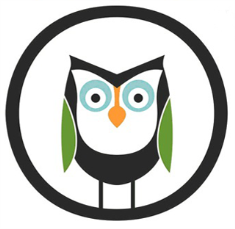 Trillium Creek Primary School- Parent Teacher AssociationDo’s, Don’ts and Suggestions!Do’sContact your PTA Board Member Liaison (see organizational chart on PTA website or in your binder) with any questions and to invite to meetingsContact Principal one month prior to event to review game plan for eventTurn in Facility Request Form to Dawn Gunther at TCPS front officeMeet with Custodian (Jose Texta) to verbally go over your facility needs Order anything from district (additional tables, additional chairs, etc) one month priorUse your binders!  Keep notes for next yearMake copies of flyers/ or add a flash drive with digital copies and informationFill out the Event SummaryAny contract valued at more than $500 needs to be signed by two Board members.Advertise your event: Utilize the volunteer email (Help Counter) to outreach to and communicate with your volunteers (Amber Craver), Trillium Creek PTA Facebook page (Amanda Stein), & PTA website (Christy Riehm), Trillium Tweet (Alina Egland), Bulletin Board (Julie Fewell), and/or take-home folder flyer (get Board Member Liaison’s approval).Consider using Student Leadership and middle or high school student volunteers…talk with PrincipalRequest petty-cash check from Treasurers 2 weeks prior to eventAfter your event, prepare your financial deposit with your Board Member liaison and co-chair presentSend a thank you to your volunteers or any donors (we have thank-you cards available to use)Don’tsDon’t use latex balloons or any latex products. Don’t use glitter.Don’t use bounce houses or blow-up equipment, unless you have a valid Certificate of Liability Insurance with WLWV School District. Assure adult supervision at all times.No tape, tacks, or Scotch tape is allowed on any floors or walls (including gyms & exterior of buildings). Painters’ tape is allowed. Don’t use hay, straw, or bales in doors. These are only allowed in outdoor spaces and are not to enter buildings.No mazes or blocking of doorways allowedNo pets or animals allowed in buildings without School District consent.Don’t go over budget…Don’t forget to submit your receipts for reimbursement.Don’t send out any communication to the school community (List-serv, Social Media, or flyers) without your Board Member Liaison’s approval.